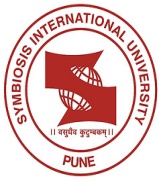 Sub Committee for Philosophy Curriculum Development for Faculty of Humanities and Social SciencesName of Institute: Symbiosis School for Liberal ArtsCourse Name: Buddhist Philosophy: The Indian TraditionCourse Code:(UG/PG): UG, ElectiveNumber of Credits: 4 (60 Hrs)Level: 2Course Code: T6408IntroductionThis course will introduce students of any academic background the fundamentals of Buddhist thought and philosophy. Given the sheer breadth of Buddhist philosophy, this course will cover only the Indian traditions. The syllabus will thus include the origins of Buddhism and then move to Mahayana Buddhism, and Vajrayana (tantric) Buddhism. The philosophical context in which the Buddha taught will be introduced to the students, after which they will study basic philosophical and soteriological concerns as seen in the writings of Indian Buddhism. The course is a basic introduction to the subject and does not presuppose any prior subject knowledge on the part of the student. Learning Objective(s):To summarize the basic concepts of Buddhism as found in the Indian Tradition. To review the fundamental philosophical concerns that lead to the rise and growth of Buddhist thought in India.To discuss and review the various schools of Buddhist philosophy in India.To identify and distinguish the differentiating characteristics of the various schools of Buddhist philosophy within the Indian Tradition. Pedagogy:The class sessions will be a mix of interactive lectures and discussions. Regular readings will be provided to students and discussions and class leads will be held based on these. Audio-visual aids are incorporated wherever applicable. Reading and discussion of research papers / book chapters are incorporated within the class structure so as to reinforce and ensure that students are abreast with literature n the subjectSelf-study and practice forms a part of the pedagogy of this course. Pre-requisites: NACourse OutlineBooks RecommendedPaul Williams with Anthony Tribe (2000).  Buddhist Thought: A Complete Introduction to the Indian Tradition, RoutledgeNarada Thera, The Buddha and his Dhamma.  Richard Francis Gombrich (2009). What the Buddha Thought.  Equinox Publications.Richard Francis Gombrich (2011). How Buddhism Began. Routledge.David Kalupahana (1992). A History of Buddhist Philosophy: Continuities & Discontinuities. University of Hawaii Press.Research Papers/Articles recommended for reading:Research papers and articles will be provided to students as deemed fit during the course.Suggested Evaluation Methods: As per SIU Rules on Pg no. 20 – 5.1 e) III.Parallel/Similar courses in the existing curriculum: (NA)Name of the Expert: Aditya NainSignature:DateS.No.TopicHours1.The Buddha, his Life and Philosophical ContextPhilosophical context of pre Buddhist IndiaThe Buddha and his LifeOur knowledge of the Buddha himself10 hrs2. Fundamental Teachings of Mainstream Buddhism The Four Noble TruthsAnantman (No-Self)Dependent Origination (Paticcasamutpada)KarmaBuddhist MeditationAbhidhamma20    3.Schools of Mahayana BuddhismOrigins and features of Mahayana BuddhismSchools of Mahayana BuddhismsMahayana PhilosophyBuddha in the Mahayana Tradition204. Introduction to Buddhist TantraFeatures of Buddhist TantraTantric practice in the Buddhist TraditionVajrayana and its Place in the Buddhist Tradition10S.No.Name of the courseInstitute where it was offeredNANANANAName of MemberAditya NainDesignationAssistant ProfessorOrg. / Inst.SSLASignature